Лектор (викладач(і))УКРАЇНСЬКИЙ ДЕРЖАВНИЙ УНІВЕРСИТЕТ НАУКИ І ТЕХНОЛОГІЙ УКРАЇНСЬКИЙ ДЕРЖАВНИЙ УНІВЕРСИТЕТ НАУКИ І ТЕХНОЛОГІЙ 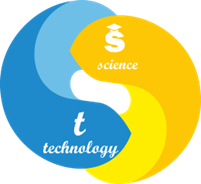 СИЛАБУС «Практика перекладу з основної іноземної мови (англійська)»Статус дисципліниобов’язкова Код та назва спеціальності та спеціалізації (за наявності)035 Філологія035.041 Германські мови та літератури (переклад включно), перша – англійськаНазва освітньої програмиГерманські мови та літератури (переклад включно)Освітній ступіньперший (бакалаврський)Обсяг дисципліни (кредитів ЄКТС)22Терміни вивчення дисципліни4, 5, 6, 7, 8 семестриНазва кафедри, яка викладає дисципліну, абревіатурне позначенняФілологія та переклад (ФП)Мова викладанняанглійська, українська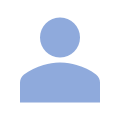 Безруков Андрій Вікторовичканд. філол. наук, доцентдоцент. каф. філології та перекладуa.v.bezrukov@ust.edu.uahttps://ust.edu.ua/faculty/emt/kafedra/ftp/sostav/personal_page/265УДУНТ, вул. Лазаряна, 2, ауд. 5402Боговик Оксана Аурелівнаканд. філол. наук, доцентдоцент. каф. філології та перекладуo.a.bohovyk@ust.edu.uahttps://ust.edu.ua/faculty/emt/kafedra/ftp/sostav/personal_page/602УДУНТ, вул. Лазаряна, 2, ауд. 5402Передумови вивчення дисципліниПрактичний курс основної іноземної мови (англ.)Вступ до перекладознавстваЛатинська моваМета навчальної дисципліниМетою викладання навчальної дисципліни «Практика перекладу з основної іноземної мови (англійська)» є надання студентам основних понять перекладацької науки і закономірностей процесу перекладу, сприяння активному засвоєнню термінологічного мінімуму, що необхідний для успішного розуміння основних закономірностей дисципліни і формування у студентів лінгвістичної та перекладацької компетенції для забезпечення еквівалентного і адекватного письмового перекладу в умовах міжмовної комунікації.  Очікувані результати навчанняОРН 1	Називати термінологію дисципліниОРН 2	Визначати тип інформації, що закладений у тексті мови оригіналуОРН 3	Визначати комунікативне завдання тексту мови оригіналуОРН 4	Пояснювати роль лінгвістичних та позалінгвістичних факторів у письмовому перекладі текстів наукового і технічного характеруОРН 5	Ідентифікувати граматичні, лексичні, термінологічні і жанрово-стилістичні проблеми перекладуОРН 6	Здійснювати лінгвістичний аналіз текстів різних стилів і жанрів, точно обирати одиницю перекладуОРН 7	Класифікувати види письмового перекладуОРН 8	Добирати контекстуально-залежні варіантні відповідностіОРН 9	Застосовувати критерії якісного аналізу виконаного перекладуОРН 10 Застосовувати граматичні, лексичні, термінологічні і жанрово-стилістичні перекладацькі трансформації ОРН 11 Здійснювати якісну оцінку виконаного перекладуЗміст дисципліниПрактичні заняттяКурс ІІ1. Граматичні проблеми науково-технічного перекладу2. Переклад присудка3. Форми наказового способу дієслова-присудка4. Форми пасивного стану дієслова-присудка5. Форми непрямих способів дієслова-присудка 6. Складний номінативний присудок7. Складні модальні присудки з must, have to, should8. Складні модальні присудки з may, might, can, could9. Складні модальні присудки з will, would, need, ought to10. Складний модальний присудок з to be to11. Фразеологічний присудок. Інвертований присудок12. Переклад емфатичних конструкцій13. Підрядне присудкове речення14. Переклад підмета. Формальний підмет there15. Неозначений займенник one. Займенник itскладним підметом з it16. Анафоричні займенники this/these, that/those. Займенник-замінник one17. Неозначено-особовий підмет, виражений особовими займенниками we, you, they18. Груповий підмет19. Розщеплений підмет20. Агентивний неживий підмет21. Імпліцитний підмет22. Підрядне підметове речення23. Переклад додатка. Формальний додаток one. Формальний додаток it24. Інвертований додаток25. Займенник-замінник оnе26. Займенники-замінники that/ those та these27. Герундій28. Інфінітив29. Суб’єктно-предикативний інфінітивний зворот30. Об’єктний предикативний інфінітивний зворот31. Об’єктний предикативний дієприкметниковий зворот32. Підрядне додаткове реченняКурс ІІІ1. Переклад детермінантів речення. Прислівники на -ly2. Переклад детермінантів речення. Інфінітивні парентетичні речення3. Переклад детермінантів речення. Інші парентетичні елементи4. Переклад обставини. Прислівники на -ly5. Переклад обставини. Інфінітив у функції обставини мети і ступеня6. Переклад обставин. Дієприкметник I та дієприкметни-ковий зворот7. Переклад обставини. Дієприкметник IІ та дієприкметни-ковий зворот. Звороти зі сполучними словами given, granted, утвореними від дієприкметника II8. Переклад обставини. Герундій та герундіальний зворот9. Переклад обставини. Інвертована обставина. Абсолютна конструкція з дієприкметником I10. Переклад обставини. Абсолютна конструкція з дієприкметником II. Абсолютна номінативна конструкція11. Переклад обставини. Еліптичні підрядні речення12. Переклад обставини. Еліптичні підрядні речення, що вводяться сполучником if13. Переклад обставини. Підрядні обставинні речення14. Переклад означення. Неозначений артикль a(an)15. Переклад означення. Означений артикль the16. Переклад означення. Прикметник. Прикметники з суфіксом -able/-ible17. Переклад означення. Прикметник та прикметникове словосполучення як правостороннє означення18. Переклад означення. Прикметники, утворені від особових імен (прізвищ) за допомогою суфікса -(i)an19. Переклад означення. Іменник як лівостороннє означення20. Переклад означення. Інфінітив. Інфінітивна конструкція з прийменником for21. Переклад означення. Герундій22. Переклад означення. Дієприкметник I та дієприкметни-ковий зворот23. Переклад означення. Дієприкметник II та дієприкметни-ковий зворот24. Переклад означення. Конструкція «дієприкметник/ прикметник + інфінітив». Займенник-репрезентат that/those25. Переклад означення. Прикінцева прикладка26. Переклад означення. Підрядне означувальне речення27. Відтворення значень синтаксичних конструкцій. Конструкції логічної емфази28. Відтворення значень синтаксичних конструкцій. Порядок членів речення та речень29. Відтворення значень синтаксичних конструкцій. Порівняльні та псевдопорівняльні конструкції30. Відтворення значень синтаксичних конструкцій. Каузативні конструкці31. Відтворення значень синтаксичних конструкцій. Герундіальна конструкція. Непаралельні однорідні члени речення32. Відтворення значень синтаксичних конструкцій. Одночленні номінативні та інфінітивні речення.33. Відтворення значень синтаксичних конструкцій. Конструкції з запереченням34. Морфологічні труднощі. Форми числа іменника35. Морфологічні труднощі. Абсолютний генетив36. Морфологічні труднощі. Субстантивований прикметник37. Морфологічні труднощі. Катафоричне вживання займенників38. Морфологічні труднощі. Граматична омонімія one39. Морфологічні труднощі. Граматична омонімія that40. Морфологічні труднощі. Граматична омонімія дієслова be41. Морфологічні труднощі. Граматична омонімія дієслова have42. Морфологічні труднощі. Граматична омонімія дієслова do.43. Морфологічні труднощі. Граматична омонімія дієслова make44. Порівняння перекладів з оригіналами45. Редагування перекладівКурс IV1. Основні етапи процесу перекладу. Основні труднощі перекладу і прийоми їх подолання. Роль контексту, ситуації, фонових знань2. Словникові відповідники. Переклад неоднозначних слів (вибір варіантного відповідника)3. Транскодування4. Транскодування5. Калькування (дослівний переклад)6. Контекстуальна заміна7. Смисловий розвиток8. Антонімічний переклад9. Антонімічний переклад10. Описовий переклад11. Конкретизація значення слова12. Конкретизація значення слова13. Генералізація значення слова14. Додавання слова. Вилучення слова15. Додавання слова. Вилучення слова16. Заміна слова однієї частини мови на слово іншої частини мови. Перестановка слів17. Науково-технічні терміни та труднощі їх перекладу. Міжгалузева та внутрішньогалузева омонімія термінів і переклад18. Переклад новітніх авторських термінів у лапках19. Переклад префіксальних термінів20. Переклад суфіксальних термінів21. Переклад складних термінів 22. Інтернаціоналізми та псевдоінтернаціоналізми23. Лексикалізовані форми множини24. Переклад паронімів25. Переклад слів-реалій26. Переклад назв27. Фірмові назви28. Антропоніми29. Назви книг і заголовки статей30. Переклад поштової адреси31. Іншомовні слова і вирази32. Абревіатури і скорочення. Ініціали імен. Умовні позначки33. Врахування особливостей жанру і стилю у перекладі. Переклад сталих необразних фраз34. Переклад образної фразеології35. Переклад метафоричних термінів36. Розмовні елементи в англійськомовних науково-технічних текстах37. Особливості вживання особового займенника I38. Лексико-фразеологічні особливості повного перекладу патентних заявок39. Комплексні з лексичних, термінологічних, фразеологічних і жанрово-стилістичних труднощів40. Переклад текстів з різних галузей науки і технікиКонтрольні заходи та критерії оцінюванняСеместрова оцінка студента у четвертому, шостому і сьомому семестрах формується за 100-бальною шкалою як сума оцінок поточних контролів (ПК1 та ПК2) та модульних контролів (МК1 та МК2); у п’ятому та восьмому семестрах – як сума оцінок поточних контролів (ПК1 та ПК2). Максимальні оцінки поточних та модульних контролів становлять: ПК1 – 50 балів, ПК2 – 50 балів (п’ятий і восьмий семестри); у четвертому, шостому і сьомому семестрах – ПК1 – 20 балів, МК1 – 25 балів, ПК2 – 25 балів, МК2 – 30 балів; мінімальні оцінки складають 60% від зазначеного максимального обсягу. Студент не допускається до екзамену, якщо не виконав 100% практичних робіт з дисципліни, та не отримав мінімальні бали за всіма контрольними заходами. Для отримання загальної позитивної оцінки з дисципліни оцінка має бути не менше ніж 60 балів.Семестрова оцінка студента формується за 100-бальною шкалою у четвертому, шостому і сьомому семестрах формується за 100-бальною шкалою як сума оцінок контрольних заходів (КЗ1 та КЗ2) та семестрового контролю (екзамену), а у п’ятому і восьмому семестрах – як сума оцінок контрольних заходів (КЗ1 та КЗ2). Максимальні оцінки контрольних заходів та семестрового контролю становлять: четвертому, шостому і сьомому семестрах КЗ1 – 20 балів; КЗ2 – 20 балів, екзамен – 60 балів; у п’ятому та восьмому семестрах КЗ1 – 40; КЗ2 – 60; мінімальні оцінки складають 50% від зазначеного максимального обсягу за КЗ1, КЗ2 (п’ятий, восьмий семестри) або КЗ1, КЗ2 та екзамен (у четвертому, шостому і сьомому семестрах). Політика викладанняСтудент не допускається до екзамену, якщо не виконав 100% практичних робіт з дисципліни, та не отримав мінімальні бали за всіма контрольними заходами. Для отримання загальної позитивної оцінки з дисципліни оцінка має бути не менше ніж 60 балів.Студент не допускається до екзамену, якщо не виконав 100% практичних робіт з дисципліни, та не отримав мінімальний бал за обома контрольними заходами. Для отримання загальної позитивної оцінки з дисципліни оцінка має бути не менше ніж 50 балів.За порушення принципів академічної доброчесності під час будь-якого методу оцінювання (списування – виконання тестів з залученням зовнішніх джерел інформації, крім дозволених для використання; обман – видають індивідуальні завдання, які виконані третіми особами, як власні) студенти несуть відповідальність. У випадку списування студент направляється на повторне складання тесту поточного контролю або не зараховуються бали за виконання тесту модульного контролю. У випадку обману студенту надається нове індивідуальне завдання з можливістю повторної перевірки викладачем.У випадку незгоди з результатами поточного, семестрового контролю здобувач освіти звертається до екзаменатора за роз’ясненням/або з незгодою щодо отриманої оцінки. У випадку незгоди з прийнятим рішенням екзаменатора здобувач освіти звертається у письмовій формі до декану факультету/директора ННЦ з умотивованою заявою щодо неврахування екзаменатором важливих обставин під час оцінювання. Декан факультету/директор ННЦ ухвалює рішення за заявою здобувача освіти, керуючись аргументами, якими здобувач освіти мотивує свою незгоду з оцінкою, і поясненнями (усними чи письмовими) екзаменатора.Засоби навчанняЗа умови аудиторних занять навчальний процес потребує використання мультимедійного проектора (ЗН1).За умови дистанційного навчання необхідна програма для організації відеоконференцій Zoom (ЗН1), комп’ютер/планшет/телефон (ЗН2).Навчально-методичне забезпеченняОсновна літератураКарабан В.І. Переклад англійської наукової і технічної літератури. Вінниця : Нова книга, 2004. 575 с.Карабан В.І. Теорія і практика перекладу з української мови на англійську мову: навчальний посібник-довідник для студентів вищих навчальних закладів зі спеціальності «Переклад». Вінниця : Нова Книга, 2003. 608 с.Основи перекладу: граматичні та лексичні аспекти: навчальний посібник / за ред. В.К. Шпака. Київ : Знання, 2005. 310 с.Корунець І. В. Теорія і практика перекладу (аспектний переклад) : підручник. Вінниця : Нова книга, 2003. 448 с.Черноватий Л.М. Переклад англомовних науково-технічних текстів: енергія, природні ресурси, транспорт. Вінниця : Нова книга, 2017. 264с.ДодатковаКорунець І.В. Вступ до перекладознавства. Підручник. Вінниця: Нова книга, 2008. 512 с.Коваленко А.Я. Загальний курс науково-технічного перекладу Київ : ИНКОС, 2002. 317 с. Коптілов В. Теорія і практика перекладу: навч. посібник. Київ : Юніверс, 2003. 280 с.Мірам Г.Е., Дайнеко В.В., Тарануха Л.А., Грищенко М.В., Гон О.М. Основи перекладу: курс лекцій з теорії та практики перекладу для факультетів та інститутів міжнародних відносин.: навч. посібник для студ. ф-тів ін-тів міжнар. відносин. Київ : Ельга ; Ніка-Центр. 2002. 240 с.Коваленко А.Я. Загальний курс науково-технічного перекладу Київ : ИНКОС, 2002. 317 с. 